Peer presentation feedback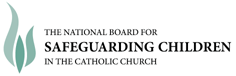 As part of the National Board’s registration a peer assessment will be carried out of the trainer’s skills and abilities in delivery, in line with training criteria listed below all of these criteria are mandatory.  This information will be in a secure cloud based database and in hard copy in the offices of the National Board for one year after the period of your involvement or until your consent is withdrawn.  The data will be shared with your assessors and (if requested by your Church authority) with relevant members of Church personnel of your Church body.   The data is accessible by National Board staff and staff in Enclude (a charity used to provide technical support to our cloud based secure database).Self-evaluation of peer presentationWhat aspects of your delivery did you feel worked well?What aspects of your delivery did you feel require development?What additional support/resources do you require in order to address these areas?How do you think the training impacted on the participants?Did anything occur during/before the session, which impacted on your delivery?What worked well in terms of co-delivering with your colleague? What aspects of co-delivery require further development?What actions will you take between now and your next delivery?SIGNATURE OF TRAINER SEEKING REGISTRATIONI consent to the data on this form being held by the National Board for Safeguarding Children in the Catholic Church in Ireland, and shared with my assessors and Church authority (if requested) for the purposes and period outlined above.Name: ......................................................................................  Date: .......................................Signed: .......................................................................................................................................Name of Presenter:Church body:Date:Peer Assessor:StyleComments(including areas to work on)Comments(including areas to work on)    Eye contactLooking at all members of theaudience, etc     GesturesReinforces points naturallyNot fiddling, etc     Facial expressionAppearing to enjoy speakingSmiling/glum     VoiceVaried volume speed toneNot too quietToo fast or slowContentComments(including areas to work on)Comments(including areas to work on)ContentBeginningGets audience attentionAnnounces the structureIdentifies objectivesStructureEasy to followLogical developmentTransitions from one section to anotherMethods usedPresentation with overheads (appropriate?)Groupwork/wordstorming/exercises /recording to flipchart (appropriate?)Handouts EndingConclusiveReview learningReviews objectivesOverall contentObjectives/programme achievable in time limitConfident deliveryComfortable with materialAppropriate facilitationDrawing out of learning points